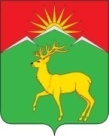 Малиновский сельский Совет депутатовСаянского района Красноярского края   РЕШЕНИЕ   20.06.2023			с. Малиновка 			 № 87О внесении изменений в решение Малиновского сельского Совета депутатов от 28.03.2018 №61 «Об утверждении Положения об условиях и порядке предоставления муниципальному служащему права на пенсию за выслугу лет за счет средств бюджета Малиновского сельсовета»В соответствии с Законом Красноярского края от 06.04.2023 №5-1710 «О внесении изменений в Закон края «Об особенностях правового регулирования муниципальной службы в Красноярском крае», руководствуясь Уставом Малиновского сельсовета, Малиновский сельский Совет депутатов РЕШИЛ:1. Внести изменения в решение Малиновского сельского Совета депутатов от 28.03.2018 №61 «Об утверждении Положения об условиях и порядке предоставления муниципальному служащему права на пенсию за выслугу лет за счет средств бюджета Малиновского сельсовета».1.1. В пункте 2.3. статьи 2 Положения об условиях и порядке предоставления муниципальному служащему права на пенсию за выслугу лет за счет средств бюджета Малиновского сельсовета слова «размера должностного оклада по соответствующей должности государственной гражданской службы края, установленного» заменить словами «размера оклада денежного содержания по соответствующей должности государственной гражданской службы края, рассчитываемого в соответствии с».1.2. В пунктах 2.2. и 2.12. статьи 2 Положения слова «2,8 должностного оклада» заменить словами «2,8 суммы должностного оклада и ежемесячной надбавки за классный чин». 1.3. Дополнить пункт 2.2. статьи 2 Положения абзацем следующего содержания:«Количество окладов для назначения пенсии, предусмотренное абзацем первым настоящего пункта, увеличивается на 0,1 оклада для назначения пенсии за каждый полный год стажа муниципальной службы свыше 30 лет, но не более чем до 3,8 оклада для назначения пенсии включительно.».2. Контроль за исполнением настоящего решения возложить на Главу сельсовета.3. Настоящее решение вступает в силу в день, следующий за днем его официального опубликования в газете «Вести поселения» и подлежит  размещению в информационно-телекоммуникационной сети Интернет на сайте администрации Саянского района www.adm-sayany.ru».Глава Малиновского сельсовета				А.И. Мазуров